Проект «Моя любимая сказка» во первой младшей группеЦель: создать атмосферу радостного настроения, побуждать интерес детей к театрализованной игре; способствовать формированию умения детей отражать некоторые игровые действия и имитировать действия сказочных героев, передавать несложные эмоциональные состояния персонажей.Задачи:1.Социально-коммуникативное развитие в интеграции с речевым развитием:-побуждать детей к активному участию в театрализованной игре;-привлекать детей к рассказыванию сказок, вызвать интерес к происходящему на сцене, обогащая детей яркими впечатлениями;-способствовать развитию творческих способностей (умение перевоплощаться, импровизировать, брать на себя роль)-развивать умение согласовывать действия с другими детьми – героями сказки; активизировать речь детей; совершенствовать диалогическую речь, закреплять звукоподражание знакомым животным;Познавательное развитие:-способствовать накоплению у детей эстетического и эмоционального опыта, при чтении и обсуждении сказок;-формировать интерес к восприятию сюжета сказки, подводить детей к выразительному исполнению роли;-способствовать привлечению детей к театрализованной деятельности; развивать слуховое внимание, фантазию, интерес к сценическому искусству;-дать детям представление о различных видах театра;-развивать внимание, память, мышление, творческое воображение детей;-эмоциональную сферу, сопереживание.Художественно-эстетическое развитие:-вызвать желание участвовать в играх-драматизациях, подводить детей к созданию образа героя, используя при этом жест и мимику.-развивать чувство ритма, эмоциональную отзывчивость на музыку средствами движения, реагировать на характер музыки;-развивать элементы детского творчества в продуктивной деятельности;Участники проекта: дети второй младшей группы, родители, воспитатели группы, музыкальный руководитель.Срок реализации проекта: краткосрочный, 1 месяц.(январь 2019)Тип проекта: познавательно - игровой, творческий.Ожидаемые результаты реализации проекта:Дети проявляют интерес к чтению и показу сказок. Знают и называют любимые сказки, рассказывают отрывки из сказок.Сформировано умение передавать образ персонажа интонационной выразительностью речи, мимикой, жестами.В самостоятельной деятельности дети импровизируют с персонажами кукольного, настольного театра и театра на фланелеграфе.У детей сформировано представление о различных видах театра.Родители проявляют интерес к дальнейшему участию в мероприятиях группы (конкурсы рисунков, поделок, пополнение развивающей среды и т. д.)Актуальность темы:Сегодня, когда широко и фундаментально решается проблема дошкольного образования и воспитания, когда реализуются Федеральные государственные образовательные стандарты и усложняются задачи, стоящие перед педагогами – дошкольниками, очень важной остается задача приобщения детей к театрализованной деятельности, потому, что театральная деятельность – это самый творческий вид детской деятельности.Театрализованная деятельность близка и понятна ребенку, глубоко лежит в его природе и находит отражение стихийно, потому, что связана с игрой. Любую выдумку, впечатление из окружающей жизни ребенку хочется воплотить в живые образы и действия, тем самым проявляя творчество.Знакомя детей с волшебным миром сказок, мы, несомненно, прививаем им любовь к слову и интерес к сказкам.Сказки для детей несут в себе кроме чисто развлекательного, еще и познавательный элемент, ведь они:- развивают слух и произношение;- формируют понятие «добро и зло»;- прививают уважение к себе как к личности, но и к старшим;- способствуют развитию памяти и обогащают словарный запас.ЭТАПЫ ПРОЕКТА:1.Подготовительный этап:*Изучение методической литературы по теме.*Информирование родителей о целях и задачах проекта.*Анкетирование родителей "Сказка в жизни ребенка"*Индивидуальные беседы, консультации с родителями по выявлению их заинтересованности в пополнении театрального уголка, их способностей в той или иной области рукоделия и возможностей. Формирование у родителей интереса к театру и совместной театрализованной деятельности.*Развитие совместного творчества родителей и детей, создание коллажа «Мой любимый сказочный герой».*Подбор видео и аудио материалов, атрибутов для игр-драматизаций, дидактических игр по данной теме.*Оформление книжного уголка "Мои любимые сказки".*Подготовка художественных материалов для продуктивной деятельности. 2. Основной этап. Реализация проекта.Проект театрально-игровой деятельности по сказкам "Колобок" и "Курочка Ряба" осуществляется, как увлекательная игровая, творческая деятельность, направленная на активизацию речевого общения. Интеграционный подход позволяет развивать в единстве речевую, познавательную активность, творческие способности, навыки общения, эмоциональную отзывчивость ребёнка.1. Совместная деятельность воспитателя с детьми в НОД.2. Самостоятельная деятельность детей и родителей.3 Заключительный этап.Оформление театральной зоны различными видами театра по сказкам.Выставка совместного творчества детей и их родителей "Мой любимый сказочный герой".ФОРМЫ ПРОВЕДЕНИЯ.Разработка НОД по теме "Мои любимые сказки"Познавательное развитие и речевое развитие.Ознакомление с художественной литературой: "Сказочный сундучок".-Чтение и рассказывание русских народных сказок "Колобок", "Репка", "Курочка Ряба",с использованием различных видов театра (фланелеграф, кукольный, настольный, пальчиковый)Цель: воспитывать умение слушать сказки, следить за развитием образа, сопереживать героям сказки.Беседы по прочитанным сказкамЦель: развивать диалогическую форму речи.НОД по развитию речи: "Наша дружная семья" по мотивам русской народной сказки "Репка")Цель: напомнить детям сказку; вызвать желание рассказывать ее вместе с воспитателем; уточнить представления детей о домашних животных, какую пользу они приносят человеку."Путешествуем с Колобком"Цель: закрепить знания детей о лесных животных на основе русской народной сказки "Колобок".Ознакомление с окружающим "Поможем Маше вернуться домой"Цель: закрепить и расширить первоначальные знания детей о домашних и диких животных; способствовать развитию связной речи, артикуляционного аппарата при произношении гласных звуков по звукоподражаниям.Социально-коммуникативное развитие.-Нравственные беседы о трудолюбии, дружелюбии и взаимопомощи по сказкам "Теремок", "Репка"Цель: развивать речевую активность детей, побуждать их вступать в диалог.Беседы о домашних и диких животных по сказкам "Репка", "Колобок"Цель: упражнять детей в умении различать диких и домашних животных;-Развивать интерес к познанию окружающего мира.-Прослушивание сказок на ДВД дисках.- Видео просмотр русских народных сказок.Цель: вовлекать детей в разговор, после (прослушивания сказки) просмотра мультфильмов; развивать диалогическую речь, способность анализировать поступки сказочных героев.-Загадывание и отгадывание загадок "Из какой сказки герой?"Цель: развивать память, логическое мышление у детей.-Рассматривание иллюстраций русских народных сказок.Цель: формировать умение узнавать и называть сказки, развивать диалогическую форму речи.Художественно-эстетическое развитие.Лепка-" Колобок", "Домик-теремок",Рисование "Колобок катится по дорожке""Золотое- простое яичко", "Разукрась героя сказки"Аппликация "Мышка-норушка", "Колобок"Цель: создать условия для продуктивной деятельности, формировать навыки работы с карандашами, красками, пластилином, клеем и кисточкой; развивать интерес к изобразительной деятельности и сюжетно- игровой замысел; воспитывать позитивное отношение к сказочному герою, чувство отзывчивости, желание помочь.-Свободное рисование: раскраски по русским народным сказкам."Разукрась героя сказки"Цель: учить детей разукрашивать, не заходя за контуры.Конструирование: "Домик для курочки", "Дорожка для колобка".Цель: побуждать детей к созданию вариантов конструкций по образцу и по собственному замыслу, используя несколько видов строителя (деревянный конструктор, ЛЕГО, ФЕРМЕР); обыгрывать постройки, объединять их по сюжету: дорожка и елки - лес (по сказке "Колобок")Дидактические игры:"Узнай сказку" (по иллюстрации)Цель: развитие зрительного внимания."Узнай сказку" (по отрывку)Цель: развитие слухового внимания."Любимые сказки"Цель: учить детей составлять сюжет сказки из разрезных картинок."Собери сказку" (пазлы)Цель: развитие мелкой моторики, целостного восприятия."Найди ошибку"Цель: развивать внимание, учить видеть лишнего персонажа в знакомой сказке"Отгадай загадку"Цель: учить детей соотносить описание сказки (персонажа) с загадкой."Назови сказку по главному герою"Цель: развитие быстроты реакции, активности, самостоятельного мышления, называя сказку по персонажу.-Пальчиковые игры "Курочка ряба", "Строим теремок".Цель: развитие мелкой моторики пальцев, учить детей соотносить слова с действиями.Физическое развитие.Подвижные игры: "Лиса и зайцы", "Зайка серенький", "Колобок", "Курочка и цыплята ".Цель: развивать активность и творчество детей в процессе двигательной активности; передавать имитационные движения животных.Игры-упражнения: "Мишка косолапый", "Кто как ходит?", "Изобрази героя"- вовлекать детей в воображаемую ситуацию; побуждать выразительно действовать в роли "дедки", "бабки", животных.Игра-упражнение с зеркалом: "Улыбнись", "Сердитый волк", "Погрусти".Театрализованная деятельность: развитие творческой активности детей, освоение детьми различных видов театра.Побуждать интерес детей к театрализованной игре, создавать условия для ее проведения, развивать умение выбирать роль, вызвать желание действовать с элементами костюмов и атрибутами как внешними символами роли, выступать перед сверстниками, обустраивая место для выступления.Вызвать желание у детей инсценировать и драматизировать небольшие отрывки из русских народных сказок; способствовать развитию навыков выразительной и эмоциональной передачи игровых и сказочных образов.Использование различных видов театра (познакомить детей с приемами кукловождения настольного театра)пальчиковый, кукольный, настольный "Курочка ряба", "Репка",   "Колобок","Теремок", "Маша и медведь"би-ба-бо "Колобок"маски-шапочки "Курочка Ряба", "Колобок"ряжение в костюмы героев сказок (подводить детей к созданию образа героя, используя при этом жест и мимику)Работа с родителями:Анкетирование родителей "Сказка в жизни ребенка"Индивидуальные беседы, консультации с родителями по выявлению их заинтересованности в пополнении театрального уголка, их способностей в той или иной области рукоделия и возможностей.Формирование у родителей интереса к театру и совместной театрализованной деятельности с детьми дома, предложить инсценировать любимую сказку дома.Развитие совместного творчества родителей и детей, участие в конкурсе "Мой любимый сказочный герой".ПриложениеСоставление коллажа «Мой любимый сказочный герой»«Петушок- золотой гребешок»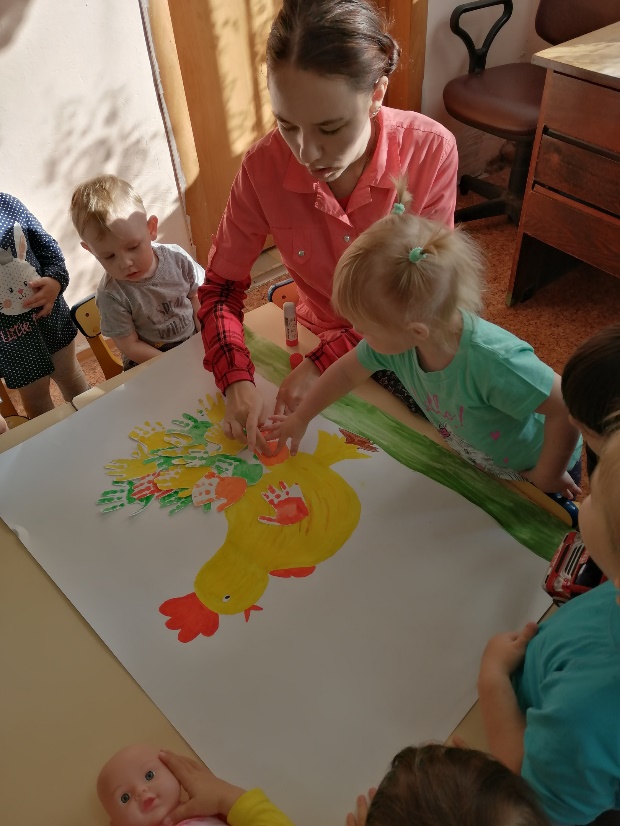 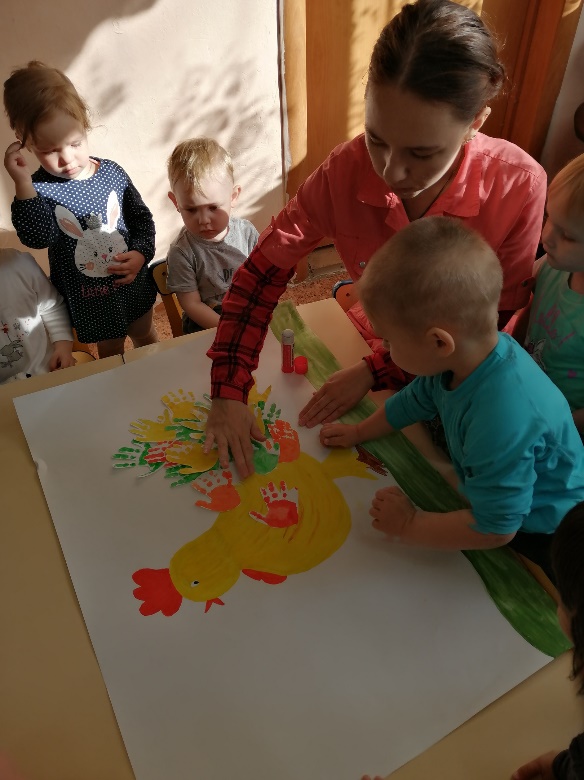 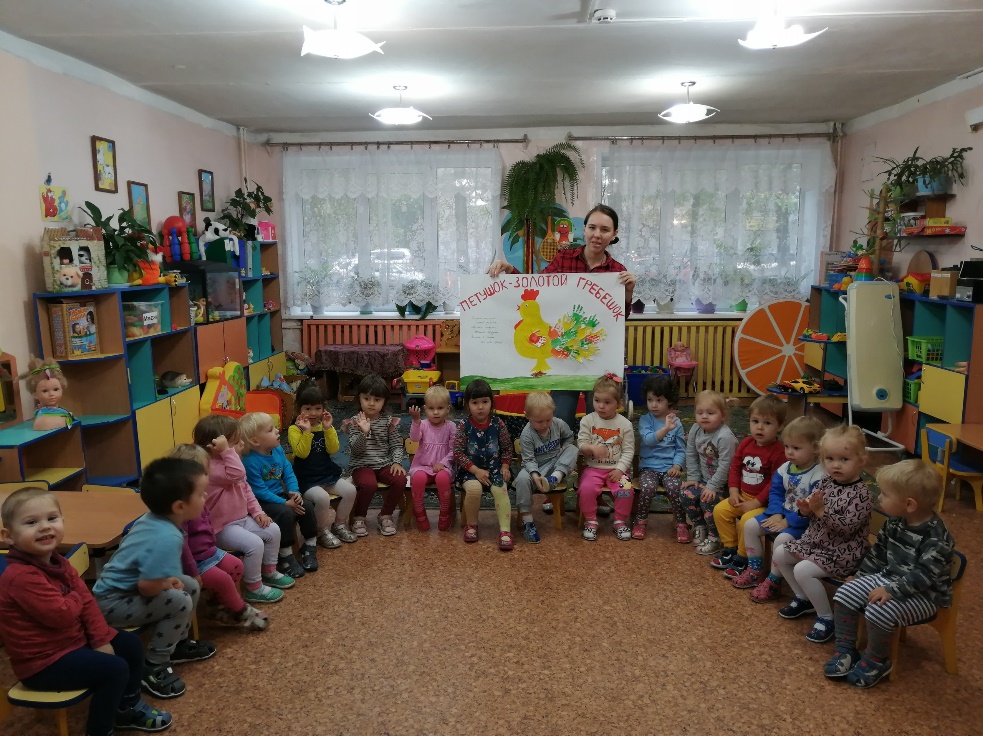 